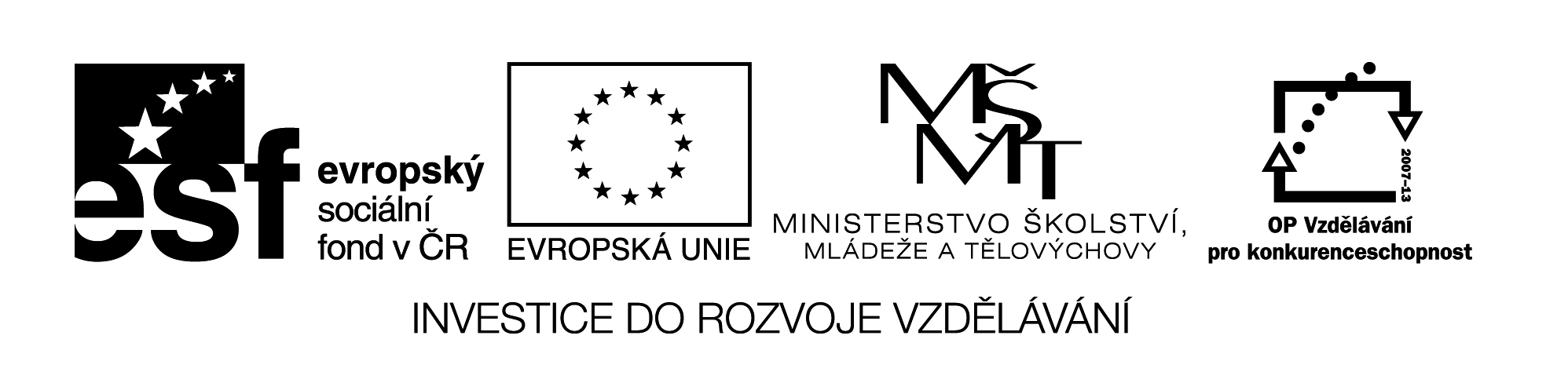 JMÉNO: ……………………………………………………………………………..Neposedná koťátka se dostala do třídy a našla pastelky a čísla. Rozhodla se, že si budou hrát na školu a celá se pomalovala. Dokážeš k nim ještě správně vybarvit příklady? Poslední koťátko s číslem 16 si nakresli a vybarvi sám (a).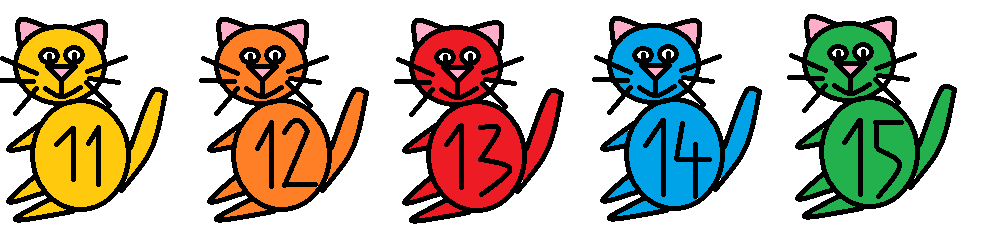 Název materiálu : VY_32_INOVACE_226Anotace : Žáci pracují v oboru přirozených čísel 0-100 se zaměřením na výsledky 11-16. Hledají příklady k daným výsledkům. Znázorňují vybarvováním. V práci je ponecháno místo i pro individuální seberealizaci.Autor : Mgr. Alena NovákováJazyk : českýOčekávaný výstup : žáci provádí zpaměti početní operace sčítání s přechodem přes 10Speciální vzdělávací potřeby : Klíčová slova : sčítáníDruh učebního materiálu : prezentace, pracovní listDruh interaktivity : pozorování, aktivní samostatná práceCílová skupina : žáci II. třídyStupeň a typ vzdělávání : základní vzdělávání – I. stupeň – I. obdobíTypická věková skupina : 7-8 letCelková velikost : 40 kB6 + 68 + 89 + 2 7 + 74 + 85 + 69 + 39 + 49 + 58 + 78 + 58 + 67 + 69 + 67 + 9